All about Sannakji!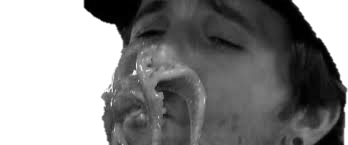 Special note: the plural of octopus is octopodis, octopodes, or octopuses (you choose)Write six PASSIVE sentences explaining how this very not delicious Korean food is made.__________________________________________________________________________________________________________________________________________________________________________________________________________________________________________________________________________________________________________________________________________________________________________________________________________________________________________________________________Look at the sentences and make questions to find out the missing information.My Grammar teacher will be given a prize.Time: ______________________________________________________________________Reason: ____________________________________________________________________45 students were killed.Country: ___________________________________________________________________People (killers):______________________________________________________________Somebody is being tortured in Mr. Rafiq’s office. (We can hear the screams).Person (victim): ______________________________________________________________Difficult question for expert students:Length of time: _______________________________________________________________The exams have been cancelled. Everybody gets a B grade!Reason: _____________________________________________________________________Person: _____________________________________________________________________Define these things. You MUST use a relative clause, like we did in class yesterday.e.g. Cats: Cats are terrible monsters that need to be banned.1. Sheep: ______________________________________________________________________________________________________________________________2. New Zealand: _________________________________________________________________________________________________________________________3. My Grammar teacher: ___________________________________________________________________________________________________________________4. 7:00 AM: ______________________________________________________________________________________________________________________________5. Swizzle stick: ____________________________________________________________________________________________________________________________6. Christopher Columbus: _____________________________________________________________________________________________________________________7. Otolaryngologists: ____________________________________________________________________________________________________________________________Important notes:#3 write something nice.#5, 6 & 7, look them up in your dictionary or on internetYou can’t use your dictionary or internet in the quiz, of course.growoctopusin tankstake outbaby octopuskill (not)octopusaddsesame seeds and oileatlive octopuswith chopstickschokesome peopleby sannakji